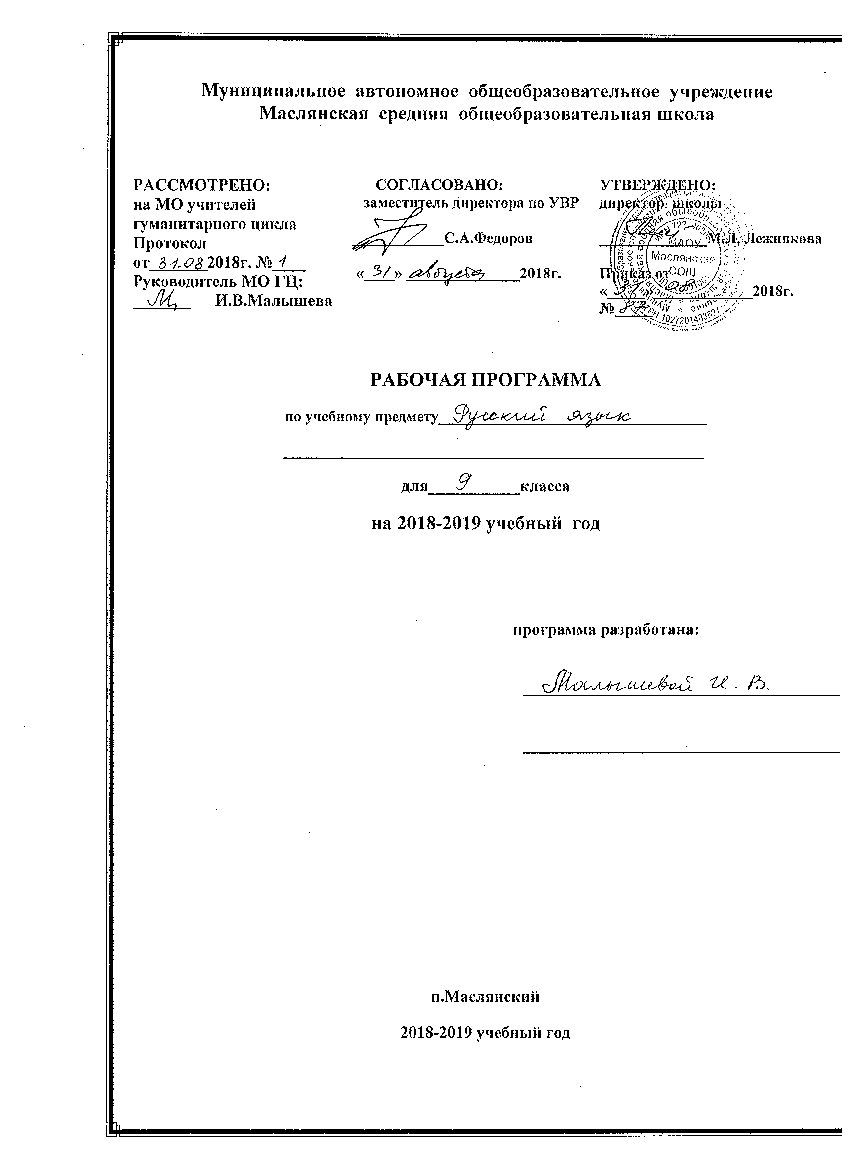 Пояснительная записка  Настоящая рабочая программа по русскому языку составлена в соответствии с нормативными правовыми документами федерального уровня:*Федеральным законом «Об образовании в Российской Федерации» (п. 22 ст.2; 1, 5 ст. 12; ч. 7 ст. 28; ст.30; п.5 ч. 3 ст.47; п.1.ч.1 ст.48) от 29.12.2012г. №273;*Федеральным государственным образовательным Стандартом основного общего образования, утв. Приказом Минобрнауки России от 17.12.2012 № 1897 (п.18.2.2);*Примерной программы основного общего образования по русскому языку – М.: Просвещение, 2012;*Авторской программы по русскому языку для 9 класса Т.А. Ладыженской и др. (М.: Просвещение, 2012г);*Учебным планом на 2018-2019 учебный год МАОУ Маслянская СОШ. Программа обеспечена переработанным в соответствии с требованиями ФГОС УМК для 9 класса образовательных учреждений РФ авторов Л. А. Тростенцовой, Т. А. Ладыженской и др. – М.: Просвещение, 2018.Основные цели и задачи изучения русского (родного)  языка в основной школе •  Воспитание духовно богатой, нравственно ориентированной личности с развитым чувством  самосознания и общероссийского гражданского  сознания, человека, любящего свою родину,  знающего и уважающего родной язык, сознательно относящегося к нему как явлению культуры, осмысляющего родной язык как основное  средство общения, средство получения знаний  в разных сферах человеческой деятельности,  средство освоения морально-этических норм, принятых в обществе; •  овладение системой знаний, языковыми и речевыми умениями и навыками, развитие готовности и способности к речевому взаимодействию и взаимопониманию, потребности в речевом  самосовершенствовании, а также важнейшими  общеучебными умениями и универсальными учебными действиями; формирование навыков самостоятельной учебной деятельности, самообразования; •  приобретение знаний об устройстве языковой системы и закономерностях ее функционирования, развитие способности опознавать, анализировать, сопоставлять, классифицировать и оценивать языковые факты, обогащение активного и потенциального словарного запаса,  расширение объема используемых в речи грамматических средств, совершенствование орфографической и пунктуационной грамотности, развитие умений стилистически корректного  использования лексики и фразеологии русского языка; •  развитие интеллектуальных и творческих способностей обучающихся, их речевой культуры, овладение правилами использования языка в разных ситуациях общения, нормами речевого этикета, воспитание стремления к речевому самосовершенствованию, осознание эстетической ценности родного языка; •  совершенствование коммуникативных способностей, формирование готовности к сотрудничеству, созидательной деятельности, умений вести диалог, искать и находить компромиссы.Общая характеристика программы   Программа построена с учетом принципов системности, научности и доступности, а также преемственности и перспективности между разделами курса. Уроки спланированы с учетом знаний, умений и навыков по предмету, которые сформированы у школьников в процессе реализации принципов развивающего обучения. Соблюдая преемственность с начальной школой, авторы выстраивают обучение русскому языку в 9 классе на высоком, но доступном уровне трудности, изучение материала быстрым темпом, выделяющем ведущую роль теоретических знаний. На первый план выдвигается раскрытие и использование познавательных возможностей учащихся как средства их развития и как основы для овладения учебным материалом. Повысить интенсивность и плотность процесса обучения позволяет использование различных форм работы: письменной и устной, под руководством учителя и самостоятельной и др. Сочетание коллективной работы с индивидуальной и групповой снижает утомляемость учащихся от однообразной деятельности, создает условия для контроля и анализа отчетов, качества выполненных заданий.    Для пробуждения познавательной активности и сознательности учащихся в уроки включены сведения из истории русского языка, прослеживаются процессы формирования языковых явлений, их взаимосвязь. Материал в программе подается с учетом возрастных возможностей учащихся. В программе предусмотрены вводные уроки о русском языке, раскрывающие роль и значение русского языка в нашей стране и за ее пределами. Программа рассчитана на прочное усвоение материала, для чего  значительное место в ней отводится повторению. Для этого в начале и в конце года выделяются специальные часы. В 9 классе в разделе «Повторение изученного в 5–8 классах» определено содержание этой работы, что продиктовано необходимостью правильно решать вопросы преемственности между начальным и средним звеном обучения. Для организации систематического повторения, проведения различных видов разбора подобраны примеры из художественной литературы.   Разделы учебника «Русский язык. 9 класс» содержат значительное количество упражнений разного уровня сложности, к которым предусмотрены интересные, разнообразные задания, активизирующие мыслительную деятельность учащихся. При изучении разделов решаются и другие задачи: речевого развития учащихся, формирования общеучебных умений (слушать, выделять главное, работать с книгой, планировать последовательность действий, контролировать и др.).   В программе также специально выделены часы  на развитие связной речи. Темы по развитию речи – речеведческие понятия и виды работы над текстом –  пропорционально распределяются между грамматическим материалом. Это обеспечивает равномерность  обучения речи, условия для его организации.В системе школьного образования учебный предмет «Русский язык» занимает особое место: является не только объектом изучения, но и средством обучения. Как средство познания действительности русский язык обеспечивает развитие интеллектуальных и творческих способностей ребенка, развивает его абстрактное мышление, память и воображение, формирует навыки самостоятельной учебной деятельности, самообразования и самореализации личности. Будучи формой хранения и усвоения различных знаний, русский язык неразрывно связан со всеми школьными предметами и влияет на качество усвоения всех других школьных предметов, а в перспективе способствует овладению будущей профессией.   Форма организации образовательного процесса: классно-урочная система.  Технологии, используемые в обучении: развивающего обучения, обучение в сотрудничестве, проблемного обучения, развития исследовательских навыков, ин-формационно-коммуникационные, здоровьесбережения и т. д.    Основными формами и видами контроля знаний, умений и навыков являются входной контроль в начале и в конце четверти;  текущий – в форме устного, фронтального опроса, контрольных, словарных диктантов, предупредительных, объяснительных, выборочных, графических, творческих, свободных  («Проверяю себя») диктантов с грамматическими заданиями тестов, проверочных работ, комплексного анализа текстов; итоговый – итоговый контрольный диктант, словар-ный диктант, комплексный анализ текста.Содержание программы«Международное значение русского языка»Повторение изученного в 5–8 классахУстная и письменная речь. Монолог, диалог. Стили речи. Простое предложение и его грамматическая основа. Предложение с обособленными членами. Обращения, вводные слова и вставные конструкции.Развитие речи (далее Р.Р.). Устное сообщение. Написание письма. Изложение с продолжением. Контрольная работа (далее К.Р.). Контрольный  диктант № 1 с грамматическим заданием.Сложное предложение. Культура речиПонятие о сложном предложении. Сложные и бессоюзные предложения. Разделительные и выделительные знаки препинания между частями сложного пред-ложения. Интонация сложного предложения. Р.Р. Анализ интонационного рисунка предложения. Прямая речь. Диалог. Сочинение. К.Р. Контрольный диктант № 2 с грамматическим  заданием. Сложносочиненные предложенияПонятие о сложносочиненном предложении.  Смысловые отношения в сложносочиненном предложении. Сложносочиненное предложение с разделительными союзами. Сложносочиненное предложение с соединительными союзами. Сложносочиненное предложение с противительными союзами. Разделительные знаки препинания между частями сложносочиненного предложения. Синтаксический и пунктуационный разбор сложносочиненного предложения. РР Сжатое изложение.  Повторение (контрольные вопросы и задания). Р.Р. Устное сочинение на заданную тему. Сочинение по картине. Комплексный анализ текста.Сложноподчиненные предложенияПонятие о сложноподчиненном предложении. Союзы и союзные слова в сложноподчиненном предложении. Роль указательных слов в сложноподчиненном предложении. Р.Р. Редактирование текста. Подробный пересказ текста. Отзыв о картине. К.Р. Контрольный диктант № 3 с грамматическим заданием.Основные группы сложноподчиненных предложенийСложноподчиненные предложения с придаточными определительными. Сложноподчиненные предложения с придаточными изъяснительными. Сложноподчиненные предложения с придаточными обстоятельственными. Сложноподчиненные предложения с придаточными цели, причины, условия, уступки, следствия. Сложноподчиненные предложения с придаточными образа действия, меры, степени и сравнительными. Сложноподчиненные предложения с несколькими придаточными. Знаки препинания при них. Синтаксический разбор сложноподчиненного  предложения. Пунктуационный разбор сложноподчи-ненного предложения. Повторение. Р.Р. Сжатый пересказ текста. Диалог. Комплексный анализ текста. Сочинение на основе картины.  Сочинение-рассуждение. Связный текст по данному началу. К.Р. Контрольный диктант № 4 с грамматическим  заданием. Контрольное тестирование № 1 по теме  «Сложноподчиненные предложения».Бессоюзные сложные предложенияПонятие о бессоюзном сложном предложении. Интонация в бессоюзных сложных предложениях.  Бессоюзные сложные предложения со значением перечис-ления. Запятая и точка с запятой в бессоюзных  сложных предложениях. Бессоюзное сложное предложение со значением причины, пояснения, дополнения. Двоеточие в бессоюзном сложном предложении. Бессоюзное сложное предложение со значением противопоставления, времени, условия и следствия. Тире в бессоюзном сложном предложении. Синтаксический и пунктуационный разбор бессоюзного сложного предложения.  Повторение. Р.Р.  Подробное изложение. Сочинение по картине (рассказ или отзыв). К.Р. Контрольное тестирование № 2 по теме «Бессоюзное сложное предложение».Сложные предложения с различными видами связи. Употребление союзной (сочинительной и подчинительной) и бессоюзной связи в сложных предложениях. Знаки препинания в сложных предложениях с различными видами связи. Синтаксический и пунктуационный разбор предложения с различными видами связи. Публичная речь. Повторение. Р.Р.Комплексный анализ текста. Подробное изложение. Публичное выступление. К.Р. Контрольный диктант № 5 с грамматическим  заданием.Повторение и систематизация изученного в 5–9 классахФонетика и графика.  Лексикология (лексика)  и фразеология. Морфемика. Словообразование. Морфология. Синтаксис. Орфография. Пунктуация. Р.Р. Комплексный анализ текста. Сжатое изложение. Сочинение-рассуждение на лингвистическую тему. К.Р. Итоговое тестирование.Место предметаНа изучение предмета отводится 3 часа в неделю, итого 102 часов за учебный год. Распределение учебных часов  по разделам программыМеждународное значение русского языка – 1 ч.Повторение изученного в 5–8 классах – 13 ч  (в т. ч. 1 К.Р., 2 Р.Р.).Сложное предложение. Культура речи – 13 ч  (в т. ч. 1 К.Р., 2 Р.Р.).Сложносочиненное предложение – 7 ч (в т. ч.  1 К.Р., 1 Р.Р.).Сложноподчиненное предложение – 7 ч (в т. ч.  1 К.Р.).Основные группы сложноподчиненных предложений – 30 ч (в т. ч. 2 К.Р., 2 Р.Р.).Бессоюзное сложное предложение – 13 ч (в т. ч. 1 К.Р., 2 Р.Р.).Сложные предложения с различными видами связи – 12 ч (в т. ч. 1 К.Р., 2 Р.Р.).Повторение и систематизация изученного  в 5–9 классах – 6 ч (в т. ч.1 К.Р., 1 Р.Р.).Требования к результатам освоения  выпускниками основной школы программы  по русскому (родному) языкуЛичностные результаты:1) понимание русского языка как одной из основных национально-культурных ценностей русского народа; определяющей роли родного языка в развитии интеллектуальных, творческих способностей и моральных качеств личности; его значения в процессе получения школьного образования;2) осознание эстетической ценности русского языка; уважительное отношение к родному языку, гордость  за него; потребность сохранить чистоту русского языкакак явления национальной культуры; стремление к речевому самосовершенствованию;3) достаточный объем словарного запаса и усвоенных грамматических средств для свободного выражения мыслей и чувств в процессе речевого общения; способность к самооценке на основе наблюдения за собственной речью.Метапредметные результаты:1) владение всеми видами речевой деятельности: • адекватное понимание информации устного и письменного сообщения; •  владение разными видами чтения; •  адекватное восприятие на слух текстов разных стилей и жанров; •  способность извлекать информацию из разных источников, включая средства массовой информации, компакт-диски учебного назначения, ресурсы Интернета; умение свободно пользоваться словарями различных типов, справочной литературой; •  овладение приемами отбора и систематизации материала на определенную тему; умение вести самостоятельный поиск информации, ее анализ и отбор; •  умение сопоставлять и сравнивать речевые высказывания с точки зрения их содержания, стилистических особенностей и использованных языковых средств; • способность определять цели предстоящей учебной деятельности (индивидуальной и коллективной), последовательность действий, а также оценивать достигнутые результаты и адекватно формулировать их в устной и письменной форме; •  умение воспроизводить прослушанный или прочитанный текст с разной степенью свернутости; •  умение создавать устные и письменные тексты разных типов, стилей речи и жанров с учетом замысла, адресата и ситуации общения; •  способность свободно, правильно излагать свои мысли в устной и письменной форме; •  владение разными видами монолога и диалога; •  соблюдение в практике речевого общения основных орфоэпических, лексических, грамматических, стилистических норм современного русского литературного языка; соблюдение основных правил орфографии и пунктуации в процессе письменного общения; •  способность участвовать в речевом общении, соблюдая нормы речевого этикета; •  способность оценивать свою речь с точки зрения ее содержания, языкового оформления; умение находить грамматические и речевые ошибки, недочеты, исправлять их; умение совершенствовать и редактировать собственные тексты; •  умение выступать перед аудиторией сверстников с небольшими сообщениями, докладами;2) применение приобретенных знаний, умений и навыков в повседневной жизни; способность использовать родной язык как средство получения знаний по другим учебным предметам, применять полученные знания, умения и навыки анализа языковых явлений на межпредметном уровне (на уроках иностранного языка, литературы и др.);3) коммуникативно-целесообразное взаимодействие с окружающими людьми в процессе речевого общения, совместного выполнения какой-либо задачи, участия в спорах, обсуждениях; овладение национально-культурными нормами речевого поведения в различных ситуациях формального и неформального меж-личностного и межкультурного общения.Предметные результаты:1) представление об основных функциях языка, о роли русского языка как национального языка русского народа, как государственного языка Российской Федерации и языка межнационального общения, о связи языка и культуры народа, о роли родного языка в жизни человека и общества;2) понимание места родного языка в системе гуманитарных наук и его роли в образовании в целом;3) усвоение основ научных знаний о родном языке; понимание взаимосвязи его уровней и единиц;4) освоение базовых понятий лингвистики: лингвистика и ее основные разделы; язык и речь, речевое общение, речь устная и письменная; монолог, диалог и их виды; ситуация речевого общения; разговорная речь, научный, публицистический, официально-деловой стили, язык художественной литературы; жанры научного, публицистического, официально-делового стилей и разговорной речи; функционально-смысловые типы речи (повествование, описание, рассужде-ние); текст, типы текста; основные единицы языка, их признаки и особенности употребления в речи;5) овладение основными стилистическими ресурсами лексики и фразеологии русского языка, основными нормами русского литературного языка (орфоэпиче-скими, лексическими, грамматическими, орфографическими, пунктуационными), нормами речевого этикета; использование их в своей речевой практике при создании устных и письменных высказываний;6) распознавание и анализ основных единиц языка, грамматических категорий языка, уместное употребление языковых единиц адекватно ситуации речевого общения;7) проведение различных видов анализа слова (фонетического, морфемного, словообразовательного, лексического, морфологического), синтаксического анализа словосочетания и предложения,  многоаспектного анализа с точки зрения его основных признаков и структуры, принадлежности к определенным функ-циональным разновидностям языка, особенностей языкового оформления, использования выразительных  средств языка;8) понимание коммуникативно-эстетических возможностей лексической и грамматической синонимии и использование их в собственной речевой практике;9) осознание эстетической функции родного языка, способность оценивать эстетическую сторону речевого высказывания при анализе текстов художественной литературы.Поурочное планирование№дата дата тема урокатип урокапланируемые результатыпланируемые результатыпланируемые результатыпланируемые результатыпланируемые результаты№дата дата тема урокатип урокапредметныеУУДУУДУУДличностные№дата дата тема урокатип урокапредметныекоммуникативныерегулятивныепознавательныеличностныеМеждународное значение русского языка (1 час)Международное значение русского языка (1 час)Международное значение русского языка (1 час)Международное значение русского языка (1 час)Международное значение русского языка (1 час)Международное значение русского языка (1 час)Международное значение русского языка (1 час)Международное значение русского языка (1 час)Международное значение русского языка (1 час)Международное значение русского языка (1 час)1Международное значение русского языкаобщеметоди-ческой направленнос-тиНаучиться понимать высказывания на лингвистическую темуСлушать и слышать друг друга, с достаточной полнотой и точностью выражать свои мысли в соответствии с задачами и условиями коммуникации.Самостоятельно выделять и формулировать познавательную цель, искать и выделять необходимую информацию.Объяснять языковые явления, процессы, связи и отношения, выявляемые в ходе исследования текста.Формирование знания о взаимосвязи русского языка и с культурой и истории России и мира, сознания того, что русский язык – важнейший показатель культуры человека.Повторение изученного в 5-8 классах (13 ч)Повторение изученного в 5-8 классах (13 ч)Повторение изученного в 5-8 классах (13 ч)Повторение изученного в 5-8 классах (13 ч)Повторение изученного в 5-8 классах (13 ч)Повторение изученного в 5-8 классах (13 ч)Повторение изученного в 5-8 классах (13 ч)Повторение изученного в 5-8 классах (13 ч)Повторение изученного в 5-8 классах (13 ч)Повторение изученного в 5-8 классах (13 ч)2Устная и письменная речьобщеметоди-ческой направленнос-тиНаучиться определять языковые и композиционные признаки устной и письменной речиДобывать недостающую информацию с помощью вопросов.Применять методы информационного поиска, в том числе с помощью компьютерных средств.Объяснять языковые явления, процессы, связи и отношения, выявляемые в ходе проектирования структуры и содержания текста-рассуждения.Формирование «стартовой» мотивации к изучению нового материала.3Устная и письменная речьобщеметоди-ческой направленнос-тиНаучиться определять языковые и композиционные признаки устной и письменной речиПроявлять речевые действия: использовать адекватные языковые средства для отображения в форме речевых высказываний своих чувств, мыслей, побуждений и иных составляющих внутреннего мира.Осознавать самого себя как движущую силу своего научения, свою способность к мобилизации сил и энергии, волевому усилию – к выбору в ситуации мотивационного конфликта, к преодолению препятствий.Объяснять языковые явления, процессы, связи и отношения, выявляемые в ходе выполнения лингвистических задач.Формирование навыков работы по алгоритму выполнения задания при консультативной помощи.4Монолог. Диалог.общеметоди-ческой направленнос-тиНаучиться составлять диалоги и монологи.Владеть монологической и диалогической формами речи в соответствии с орфоэпическими нормами родного языка.Определять новый уровень отношения к самому себе как субъекту деятельности.Объяснять языковые явления, процессы, связи и отношения, выявляемые в ходе выполнения лингвистических задач.Формирование познавательного интереса к предмету исследования.5Монолог. Диалог.общеметоди-ческой направленнос-тиНаучиться применять алгоритм составления монолога и диалога.Устанавливать рабочие отношения, эффективно сотрудничать и способствовать продуктивной кооперации.Формировать ситуацию саморегуляции, эмоциональных и функциональных состояний, т.е. формировать операциональный опыт.Объяснять языковые явления, процессы, связи и отношения, выявляемые в ходе выполнения лингвистических задач.Формирование устойчивой мотивации к исследовательской деятельности.6Стили речиРР   Урок рефлексииНаучиться применять алгоритм определения стиля речи и текста.Устанавливать рабочие отношения, эффективно сотрудничать и способствовать продуктивной кооперации.Формировать ситуацию саморегуляции, эмоциональных и функциональных состояний, т.е. формировать операциональный опыт.Объяснять языковые явления, процессы, связи и отношения, выявляемые в ходе исследования текста.Формирование устойчивой мотивации к исследовательской деятельности.7Простое предложение и его грамматическая основаобщеметоди-ческой направленнос-тиНаучиться составлять и использовать индивидуальный маршрут восполнения проблемных зон в изучаемых темахФормировать навыки работы в группе (включая ситуации учебного сотрудничества и проектные формы работы).Формировать ситуацию саморегуляции, т.е. операционального опыта (учебных знаний и умений).Объяснять языковые явления, процессы, связи и отношения, выявляемые в ходе выполнения лингвистических задач.Формирование устойчивой мотивации к самостоятельной и коллективной аналитической, проектной деятельности.8Простое предложение и его грамматическая основаУрок рефлексииНаучиться проектировать и корректировать индивидуальный маршрут восполнения проблемных зон в изученных темахФормировать навыки работы в группе (включая ситуации учебного сотрудничества и проектные формы работы).Формировать ситуацию саморегуляции, т.е. операционального опыта (учебных знаний и умений).Объяснять языковые явления, процессы, связи и отношения, выявляемые в ходе проектирования индивидуального маршрута выполнения проблемных зон в изученных темах.Формирование навыков работы по алгоритму выполнения задания при консультативной помощи.9Предложения с обособленны-ми членамиобщеметоди-ческой направленнос-тиНаучиться применять правила обособления в простом предложенииФормировать навыки речевых действий: использования адекватных языковых средств для отображения в форме устных и письменных речевых высказываний.Осознавать самого себя как движущую силу своего научения, свою способность к мобилизации сил и энергии, волевому усилию – к выбору в ситуации мотивационного конфликта, к преодолению препятствий.Объяснять языковые явления, процессы, связи и отношения, выявляемые в ходе анализа и конструирования текста.Формирование устойчивой мотивации к самостоятельной и коллективной аналитической и творческой  деятельности.10Предложения с обособленны-ми членамиобщеметоди-ческой направленнос-тиНаучиться применять правила обособления в простом предложенииФормировать навыки работы в группе (включая ситуации учебного сотрудничества и проектные формы работы).Формировать ситуацию саморегуляции, т.е. операционального опыта (учебных знаний и умений), сотрудничать в совместном решении задач.Объяснять языковые явления, процессы, связи и отношения, выявляемые в ходе анализа и конструирования текста.Формирование устойчивой мотивации к обучению в группе.11Обращения, вводные слова и вставные конструкцииурок рефлексииНаучиться применять правила выделения на письме вводных слов, вставных конструкций, обращенийФормировать навыки речевых действий: использования адекватных языковых средств  для отображения в форме устных и письменных речевых высказываний.Осознавать самого себя как движущую силу своего научения, свою способность к мобилизации сил и энергии, волевому усилию – к выбору в ситуации мотивационного конфликта, к преодолению препятствий.Объяснять языковые явления, процессы, связи и отношения, выявляемые в ходе анализа текста, предложения, слова, словосочетания.Формирование устойчивой мотивации к самостоятельной и коллективной аналитической и творческой  деятельности.12Обращения, вводные слова и вставные конструкцииобщеметоди-ческой направленнос-тиНаучиться применять правила выделения на письме вводных слов, вставных конструкций, обращенийУстанавливать рабочие отношения, эффективно сотрудничать и способствовать продуктивной кооперации.Формировать ситуацию саморегуляции, эмоциональных и функциональных состояний, т.е. формировать операциональный опыт.Объяснять языковые явления, процессы, связи и отношения, выявляемые в ходе составления текста.Формирование устойчивой мотивации к самостоятельной и коллективной аналитической и творческой  деятельности.13Контрольный диктант №1 с грамматиче-ским заданиемКР    Урок развивающего контроляНаучиться проектировать и реализовывать индивидуальный маршрут восполнения проблемных зон в изученных темахДобывать недостающую информацию с помощью вопросов (познавательная инициативность).Формировать ситуацию саморегуляции, т.е. операционального опыта (учебных знаний и умений), сотрудничать в совместном решении задач.Объяснять языковые явления, процессы, связи и отношения, выявляемые в ходе выполнения контрольной работы.Формирование устойчивой мотивации к диагностической деятельности.14Анализ ошибок, допущенных в контрольном диктанте.урок рефлексииНаучиться производить самокоррекцию индивидуального маршрута восполнения проблемных зон в изученных темах.Представлять конкретное содержание и сообщать его в письменной и устной форме.Определять новый уровень отношения к самому себе как к субъекту деятельности.Объяснять языковые явления, процессы, связи и отношения, выявляемые в ходе самодиагностики и самокоррекции.Формирование навыков работы по алгоритму выполнения задания при консультативной помощи.Сложное предложение. Культура речи (13 ч.)Сложное предложение. Культура речи (13 ч.)Сложное предложение. Культура речи (13 ч.)Сложное предложение. Культура речи (13 ч.)Сложное предложение. Культура речи (13 ч.)Сложное предложение. Культура речи (13 ч.)Сложное предложение. Культура речи (13 ч.)Сложное предложение. Культура речи (13 ч.)Сложное предложение. Культура речи (13 ч.)Сложное предложение. Культура речи (13 ч.)15Понятие о сложном предложенииобщеметоди-ческой направленнос-тиНаучиться проводить самодиагностику результатов изучения темыВладеть монологической и диалогической формами речи в соответствии с орфоэпическими нормами родного языка.Проектировать траектории развития через включение в новые виды самодиагностики.Объяснять языковые явления, процессы, связи и отношения, выявляемые в ходе исследования структуры сложного предложения.Формирование устойчивой мотивации к изучению и закреплению нового.16Понятие о сложном предложенииРР   Урок рефлексииНаучиться применять правила постановки знаков препинания в сложном предложении.Формировать навыки речевых действий: использования адекватных языковых средств  для отображения в форме устных и письменных речевых высказываний.Осознавать самого себя как движущую силу своего научения, свою способность к мобилизации сил и энергии, волевому усилию – к выбору в ситуации мотивационного конфликта, к преодолению препятствий.Объяснять языковые явления, процессы, связи и отношения, выявляемые в ходе комплексного анализа текста.Формирование устойчивой мотивации к самодиагностике.17Понятие о сложном предложенииобщеметоди-ческой направленнос-тиНаучиться использовать правила постановки знаков препинания в сложном предложении.Формировать навыки работы в группе (включая ситуации учебного сотрудничества и проектные формы работы).Применять методы информационного поиска ( в том числе с помощью компьютерных средств).Объяснять языковые явления, процессы, связи и отношения, выявляемые в ходе исследования предложений, компрессии текста.Формирование устойчивой мотивации к самостоятельной и коллективной аналитической, исследовательской и проектной деятельности.18Союзные и бессоюзные сложные предложенияурок «открытия» нового знанияНаучиться использовать правила постановки знаков препинания в сложном предложении.Устанавливать рабочие отношения, эффективно сотрудничать и способствовать продуктивной кооперации.Проектировать маршрут преодоления затруднений в обучение через включение в новые виды деятельности и формы сотрудничества.Объяснять языковые явления, процессы, связи и отношения, выявляемые в ходе исследования сложного предложения.Формирование устойчивой мотивации к самостоятельной и групповой исследовательской деятельности.19Союзные и бессоюзные сложные предложенияурок рефлексииНаучиться применять алгоритмы проведения синтаксического и пунктуационного разборов предложения.Представлять конкретное содержание и сообщать его в письменной и устной форме.Определять новый уровень отношения к самому себе как субъекту деятельности.Объяснять языковые явления, процессы, связи и отношения, выявляемые в ходе исследования и конструирования предложений,Формирование устойчивой мотивации к самостоятельному и коллективному исследованию и конструированию предложений.20Разделитель-ные и выделительные знаки знаки препинания между частями сложного предложенияобщеметоди-ческой направленнос-тиНаучиться применять алгоритм постановки знаков препинания в сложном предложенииУстанавливать рабочие отношения, эффективно сотрудничать и способствовать продуктивной кооперации.Проектировать траектории развития через включение в новые виды самодиагностики.Объяснять языковые явления, процессы, связи и отношения, выявляемые в ходе самостоятельной работы.Формирование познавательного интереса, устойчивой мотивации к диагностике и самодиагностике.21Разделитель-ные и выделительные знаки знаки препинания между частями сложного предложенияобщеметоди-ческой направленнос-тиНаучиться применять алгоритм постановки знаков препинания в сложном предложенииФормировать навыки работы в группе (включая ситуации учебного сотрудничества и проектные формы работы).Применять методы информационного поиска ( в том числе с помощью компьютерных средств).Объяснять языковые явления, процессы, связи и отношения, выявляемые в ходе работы над ошибками в домашней работе.Формирование устойчивой мотивации к самостоятельной и групповой исследовательской и аналитической деятельности.22Сочинение-рассуждение на лингвистическую темуРР общеметоди-ческой направленнос-тиНаучиться использовать алгоритм написания сочинения-рассуждения на лингвистическую темуИспользовать адекватные языковые средства для отображения в форме речевых высказываний с целью планирования, контроля и самооценки.Осознавать самого себя как движущую силу своего научения, свою способность к преодолению препятствий и самокоррекции.Объяснять языковые явления, процессы, связи и отношения, выявляемые в ходе исследования состава предложения.Формирование навыков работы по алгоритму выполнения задания при консультативной помощи учителя.23Анализ ошибок, допущенных в сочинении-рассужденииурок рефлексииНаучиться применять алгоритм составного глагольного сказуемогоВладеть монологической и диалогической формами речи в соответствии с орфоэпическими нормами родного языка.Проектировать траектории развития через включение в новые виды деятельности и формы сотрудничества.Объяснять языковые явления, процессы, связи и отношения, выявляемые в ходе работы над ошибками.Формирование устойчивой мотивации к исследовательской и творческой деятельности.24Разделитель-ные и выделительные знаки знаки препинания между частями сложного предложенияурок рефлексииНаучиться применять алгоритм постановки знаков препинания в сложном предложении при выполнении комплексного анализа текста, конструировании дифференцированного домашнего задания.Использовать адекватные языковые средства для отображения в форме речевых высказываний с целью планирования, контроля и самооценки.Осознавать самого себя как движущую силу своего научения, свою способность к преодолению препятствий и самокоррекции.Объяснять языковые явления, процессы, связи и отношения, выявляемые в ходе исследования состава предложения.Формирование навыков работы по алгоритму выполнения задания при консультативной помощи учителя.25Разделитель-ные и выделительные знаки знаки препинания между частями сложного предложенияурок рефлексииНаучиться проектировать и реализовывать индивидуальный маршрут восполнения проблемных зон в проектировании, конструировании дифференцирован-ного домашнего задания.Устанавливать рабочие отношения, эффективно сотрудничать и способствовать продуктивной кооперации.Проектировать траектории развития через включение в новые виды деятельности и формы сотрудничества.Объяснять языковые явления, процессы, связи и отношения, выявляемые в ходе рефлексии.Формирование устойчивой мотивации к рефлексии, самоанализу результатов обучения.26Контрольный диктант №2 с грамматиче-ским заданиемКР    Урок развивающего контроляНаучиться проектировать и реализовывать индивидуальный маршрут восполнения проблемных зон в изученных темахДобывать недостающую информацию с помощью вопросов (познавательная инициативность).Формировать ситуацию саморегуляции, т.е. операционального опыта (учебных знаний и умений), сотрудничать в совместном решении задач.Объяснять языковые явления, процессы, связи и отношения, выявляемые в ходе выполнения контрольной работы.Формирование устойчивой мотивации к диагностической деятельности.27Анализ ошибок, допущенных в контрольном диктанте.урок рефлексииНаучиться производить самокоррекцию индивидуального маршрута восполнения проблемных зон в изученных темах.Представлять конкретное содержание и сообщать его в письменной и устной форме.Определять новый уровень отношения к самому себе как к субъекту деятельности.Объяснять языковые явления, процессы, связи и отношения, выявляемые в ходе самодиагностики и самокоррекции.Формирование навыков работы по алгоритму выполнения задания при консультативной помощи.Сложносочиненные предложения (7 ч.)Сложносочиненные предложения (7 ч.)Сложносочиненные предложения (7 ч.)Сложносочиненные предложения (7 ч.)Сложносочиненные предложения (7 ч.)Сложносочиненные предложения (7 ч.)Сложносочиненные предложения (7 ч.)Сложносочиненные предложения (7 ч.)Сложносочиненные предложения (7 ч.)Сложносочиненные предложения (7 ч.)28Понятие о сложносочи-ненном предложении.  Смысловые отношения в ССП.урок «открытия» нового знанияНаучиться применять алгоритмы постановки знаков препинания в сложных предложениях при выполнении комплексного анализа текста.Формировать навыки речевых действий: использования адекватных языковых средств  для отображения в форме устных и письменных речевых высказываний своих чувств, мыслей, побуждений и иных составляющих внутреннего мира. Осознавать самого себя как движущую силу своего научения, свою способность к преодолению препятствий и самокоррекции.Объяснять языковые явления, процессы, связи и отношения, выявляемые в ходе конструирования, предложений, анализа текста.Формирование навыков конструирования, устойчивой мотивации к изучению и закреплению нового.29Сложносочи-ненные предложения с соединитель-ными союзамиурок рефлексииНаучиться применять алгоритмы постановки знаков препинания в сложных предложениях при выполнении комплексного анализа текста.Формировать навыки речевых действий: использования адекватных языковых средств  для отображения в форме устных и письменных речевых высказываний.Осознавать самого себя как движущую силу своего научения, свою способность к мобилизации сил и энергии, волевому усилию – к выбору в ситуации мотивационного конфликта, к преодолению препятствий.Объяснять языковые явления, процессы, связи и отношения, выявляемые в ходе работы над ошибками в домашнем задании.Формирование устойчивой мотивации к самодиагностике.30Сложносочи-ненные предложения с разделитель-ными союзамиурок рефлексииНаучиться применять алгоритмы постановки знаков препинания в сложных предложениях при выполнении комплексного анализа текста.Использовать адекватные языковые средства для отображения в форме речевых высказываний с целью планирования, контроля и самооценки.Осознавать самого себя как движущую силу своего научения, свою способность к преодолению препятствий и самокоррекции.Объяснять языковые явления, процессы, связи и отношения, выявляемые в ходе анализа текста.Формирование навыков работы по алгоритму выполнения задания при консультативной помощи учителя. 31Сложносочи-ненные предложения с противитель-ными союзамиурок рефлексииНаучиться применять алгоритмы постановки знаков препинания в сложных предложениях при выполнении комплексного анализа текста.Использовать адекватные языковые средства для отображения в форме речевых высказываний с целью планирования, контроля и самооценки.Осознавать самого себя как движущую силу своего научения, свою способность к преодолению препятствий и самокоррекции.Объяснять языковые явления, процессы, связи и отношения, выявляемые в ходе решения лингвистической задачи.Формирование навыков самоконтроля и самоанализа.32Разделитель-ные знаки препинания между частями ССП. Синтаксический и пунктуацион-ный разбор ССП.урок рефлексииНаучиться производить синтаксический и пунктуационный разбор предложений.Представить конкретное содержание и сообщать его в письменной и устной форме. Определять новый уровень отношения к самому себе как к субъекту деятельности.Объяснять языковые явления, процессы, связи и отношения, выявляемые в ходе исследования и конструирования предложений, синтаксического и пунктуационного разбора.Формирование устойчивой мотивации к самостоятельному и коллективному исследованию и конструированию и анализу.33Сжатое изложениеРР урок развивающего контроляНаучиться составлять текст сжатого изложения.Владеть монологической и диалогической формами речи в соответствии с орфоэпическими нормами родного языка.проектировать траектории сотрудничества через включение в новые виды деятельности и формы сотрудничества.Объяснять языковые явления, процессы, связи и отношения, выявляемые в ходе компрессии текста.Формирование навыков индивидуальной и коллективной диагностической деятельности на основе алгоритма.34Анализ ошибок, допущенных в сжатом изложенииРР урок рефлексииНаучиться проектировать и реализовывать индивидуальный маршрут восполнения проблемных зон в изученных темахУправлять поведением партнера (контроль, коррекция, оценка действия партнера, умение убеждать).Проектировать маршрут преодоления затруднений через включение в новые виды деятельности и формы сотрудничества.Объяснять языковые явления, процессы, связи и отношения, выявляемые в ходе комплексного анализа текста.Формирование устойчивой мотивации к обучению на основе алгоритма выполнения задачи.Сложноподчиненные предложения (7 ч.)Сложноподчиненные предложения (7 ч.)Сложноподчиненные предложения (7 ч.)Сложноподчиненные предложения (7 ч.)Сложноподчиненные предложения (7 ч.)Сложноподчиненные предложения (7 ч.)Сложноподчиненные предложения (7 ч.)Сложноподчиненные предложения (7 ч.)Сложноподчиненные предложения (7 ч.)Сложноподчиненные предложения (7 ч.)35Понятие о сложноподчиненном предложенииобщеметоди-ческой направленнос-тиНаучиться применять алгоритм определения СППВладеть монологической и диалогической формами речи в соответствии с орфоэпическими нормами родного языка.Проектировать маршрут преодоления затруднений через включение в новые виды деятельности и формы сотрудничестваОбъяснять языковые явления, процессы, связи и отношения, выявляемые в ходе исследования структуры предложения.Формирование устойчивой мотивации к исследовательской и творческой деятельности.36Союзы и союзные слова в СППурок рефлексииНаучиться различать союзы и союзные слова в СППИспользовать адекватные языковые средства для отображения в форме речевых высказываний с целью планирования, контроля и самооценки.Осознавать самого себя как движущую силу своего научения, свою способность к преодолению препятствий и самокоррекции.Объяснять языковые явления, процессы, связи и отношения, выявляемые в ходе исследования состава предложения.Формирование навыков работы по алгоритму выполнения задания при консультативной помощи учителя.37Союзы и союзные слова в СППурок рефлексииНаучиться проектировать и реализовывать индивидуальный маршрут восполнения проблемных зон в проектировании, конструировании дифференцирован-ного домашнего задания.Устанавливать рабочие отношения, эффективно сотрудничать и способствовать продуктивной кооперации.Проектировать маршрут преодоления затруднений через включение в новые виды деятельности и формы сотрудничестваОбъяснять языковые явления, процессы, связи и отношения, выявляемые в ходе рефлексии.Формирование устойчивой мотивации к рефлексии, самоанализу результатов обучения.38Роль указательных слов в СППурок рефлексииНаучиться определять роль указательных слов в СПП.Использовать адекватные языковые средства для отображения в форме речевых высказываний с целью планирования, контроля и самооценки.Осознавать самого себя как движущую силу своего научения, свою способность к преодолению препятствий и самокоррекции.Объяснять языковые явления, процессы, связи и отношения, выявляемые в ходе исследования состава предложения.Формирование навыков работы по алгоритму выполнения задания при консультативной помощи учителя.39Роль указательных слов в СППурок рефлексииНаучиться проектировать и реализовывать индивидуальный маршрут восполнения проблемных зон в изученных темахПредставлять конкретное содержание и сообщать его в письменной и устной форме.Определять новый уровень отношения к самому себе  как субъекту деятельности.Объяснять языковые явления, процессы, связи и отношения, выявляемые в ходе комплексного анализа текста.Формирование устойчивой мотивации к диагностической деятельности.40Контрольный диктант №3 с грамматиче-ским заданиемКР    Урок развивающего контроляНаучиться проектировать и реализовывать индивидуальный маршрут восполнения проблемных зон в изученных темахВладеть монологической и диалогической формами речи в соответствии с орфоэпическими нормами родного языка.Проектировать маршрут преодоления затруднений через включение в новые виды деятельности и формы сотрудничестваОбъяснять языковые явления, процессы, связи и отношения, выявляемые в ходе выполнения контрольной работы.Формирование устойчивой мотивации к диагностической деятельности.41Анализ ошибок, допущенных в контрольном диктанте.урок рефлексииНаучиться производить самокоррекцию индивидуального маршрута восполнения проблемных зон в изученных темах.Формировать навыки речевых действий: использования адекватных языковых средств  для отображения в форме устных и письменных речевых высказываний своих чувств, мыслей, побуждений и иных составляющих внутреннего мира.Осознавать самого себя как движущую силу своего научения, свою способность к преодолению препятствий и самокоррекции.Объяснять языковые явления, процессы, связи и отношения, выявляемые в ходе самодиагностики и самокоррекции результатов изучения темы.Формирование навыков работы самоанализа и самоконтроляОсновные группы сложноподчиненных предложений (30 ч)Основные группы сложноподчиненных предложений (30 ч)Основные группы сложноподчиненных предложений (30 ч)Основные группы сложноподчиненных предложений (30 ч)Основные группы сложноподчиненных предложений (30 ч)Основные группы сложноподчиненных предложений (30 ч)Основные группы сложноподчиненных предложений (30 ч)Основные группы сложноподчиненных предложений (30 ч)Основные группы сложноподчиненных предложений (30 ч)Основные группы сложноподчиненных предложений (30 ч)42СПП с придаточными определитель-нымиобщеметоди-ческой направленнос-тиНаучиться находить СПП с придаточным определительным по его грамматическим признакамИспользовать адекватные языковые средства для отображения в форме речевых высказываний с целью планирования, контроля и самооценки.Осознавать самого себя как движущую силу своего научения, свою способность к преодолению препятствий и самокоррекции.Объяснять языковые явления, процессы, связи и отношения, выявляемые в ходе конструирования предложений.Формирование навыков работы по алгоритму выполнения задания при консультативной помощи учителя.43СПП с придаточными определитель-нымиурок рефлексииНаучиться находить СПП с придаточным определительным по его грамматическим признакамИспользовать адекватные языковые средства для отображения в форме речевых высказываний с целью планирования, контроля и самооценки.Осознавать самого себя как движущую силу своего научения, свою способность к преодолению препятствий и самокоррекции.Объяснять языковые явления, процессы, связи и отношения, выявляемые в ходе исследования СПП с придаточными определительным.Формирование навыков работы самоанализа и самоконтроля.44СПП с придаточными определитель-нымиурок рефлексииНаучиться находить СПП с придаточным определительным по его грамматическим признакамИспользовать адекватные языковые средства для отображения в форме речевых высказываний с целью планирования, контроля и самооценки.Осознавать самого себя как движущую силу своего научения, свою способность к преодолению препятствий и самокоррекции.Объяснять языковые явления, процессы, связи и отношения, выявляемые в ходе исследования СПП с придаточными определительным.Формирование устойчивой мотивации к самосовершенствова-нию.45СПП с придаточными изъяснительнымиурок «открытия» нового знанияНаучиться находить СПП с придаточным изъяснительным по его грамматическим признакамУстанавливать рабочие отношения, эффективно сотрудничать и способствовать продуктивной кооперации.Проектировать маршрут преодоления затруднений через включение в новые виды деятельности и формы сотрудничества.Объяснять языковые явления, процессы, связи и отношения, выявляемые в ходе исследования СПП с придаточными изъяснительными.Формирование устойчивой мотивации к интеграции индивидуальной и коллективной учебно-познавательной деятельности.46СПП с придаточными изъяснительнымиобщеметоди-ческой направленнос-тиНаучиться находить СПП с придаточным изъяснительным по его грамматическим признакамПредставлять конкретное содержание и сообщать его в письменной и устной форме.Определять новый уровень отношения к самому себе  как субъекту деятельности.Объяснять языковые явления, процессы, связи и отношения, выявляемые в ходе исследования СПП с придаточными изъяснительными.Формирование устойчивой мотивации к исследовательской и творческой деятельности.47СПП с придаточными изъяснительнымиурок рефлексииНаучиться находить СПП с придаточным изъяснительным по его грамматическим признакамУстанавливать рабочие отношения, эффективно сотрудничать и способствовать продуктивной кооперации.Проектировать маршрут преодоления затруднений через включение в новые виды деятельности и формы сотрудничества.Объяснять языковые явления, процессы, связи и отношения, выявляемые в ходе исследования структуры предложения.Формирование устойчивой мотивации к исследовательской, аналитической  деятельности.48СПП с придаточными обстоятельственнымиобщеметоди-ческой направленнос-тиНаучиться составлять текст по данному началуФормировать навыки самостоятельной работы с последующей самопроверкойПрименять методы информационного поиска ( в том числе с помощью компьютерных средств).Объяснять языковые явления, процессы, связи и отношения, выявляемые в ходе выполнения творческого задания.Формирование навыков индивидуального и коллективного проектирования в ходе выполнения творческого задания.49СПП с придаточными обстоятельственнымиобщеметоди-ческой направленнос-тиНаучиться производить синтаксический анализ СПП с придаточным обстоятельственным.Использовать адекватные языковые средства для отображения в форме речевых высказываний с целью планирования, контроля и самооценки.Осознавать самого себя как движущую силу своего научения, свою способность к преодолению препятствий и самокоррекции.Объяснять языковые явления, процессы, связи и отношения, выявляемые в ходе исследования состава предложения.Формирование устойчивой мотивации к исследовательской деятельности.50СПП с придаточными обстоятельственными места и времениобщеметоди-ческой направленнос-тиНаучиться производить синтаксический анализ СПП с придаточным обстоятельственным.Организовывать и планировать учебное сотрудничество с учителем и сверстниками.Осознавать самого себя как движущую силу своего научения, свою способность к преодолению препятствий и самокоррекции.Объяснять языковые явления, процессы, связи и отношения, выявляемые в ходе синтаксического разбора предложений с придаточными обстоятельственными места и времени.Формирование навыков работы по алгоритму выполнения задания при консультативной помощи учителя.51СПП с придаточными цели, причины, условия, уступки, следствияобщеметоди-ческой направленнос-тиНаучиться определять СПП с придаточными цели, причины, условия, уступки, следствияФормировать навыки работы в группе (включая ситуации учебного сотрудничества и проектные формы работы).Проектировать маршрут преодоления затруднений через включение в новые виды деятельности и формы сотрудничества.Объяснять языковые явления, процессы, связи и отношения, выявляемые в ходе конструирования и исследования предложений.Формирование навыков составления алгоритма выполнения задачи.52СПП с придаточными цели, причины, условия, уступки, следствияурок рефлексииНаучиться определять СПП с придаточными цели, причины, условия, уступки, следствияУстанавливать рабочие отношения, эффективно сотрудничать и способствовать продуктивной кооперации.Проектировать маршрут преодоления затруднений через включение в новые виды деятельности и формы сотрудничества.Объяснять языковые явления, процессы, связи и отношения, выявляемые в ходе конструирования и исследования предложений.Формирование устойчивого интереса к исследовательской деятельности.53СПП с придаточными цели, причины, условия, уступки, следствияурок рефлексииНаучиться определять СПП с придаточными цели, причины, условия, уступки, следствияОрганизовывать и планировать учебное сотрудничество с учителем и сверстниками.Осознавать самого себя как движущую силу своего научения, свою способность к преодолению препятствий и самокоррекции.Объяснять языковые явления, процессы, связи и отношения, выявляемые в ходе анализа СПП с придаточными цели, причины, условия, уступки, следствияФормирование навыков работы по алгоритму выполнения задания при консультативной помощи учителя.54СПП с придаточными образа действия, меры, степени и сравнительны-ми.общеметоди-ческой направленнос-тиНаучиться определять СПП с придаточными образа действия, меры, степени и сравнительными.Использовать адекватные языковые средства для отображения в форме речевых высказываний с целью планирования, контроля и самооценки.Осознавать самого себя как движущую силу своего научения, свою способность к преодолению препятствий и самокоррекции.Объяснять языковые явления, процессы, связи и отношения, выявляемые в ходе исследовательской деятельности.Формирование навыков организации и анализа своей деятельности в составе группы.55СПП с придаточными образа действия, меры, степени и сравнительны-ми.общеметоди-ческой направленнос-тиНаучиться определять СПП с придаточными образа действия, меры, степени и сравнительными по их грамматическим признакам.Организовывать и планировать учебное сотрудничество с учителем и сверстниками.Осознавать самого себя как движущую силу своего научения, свою способность к преодолению препятствий и самокоррекции.Объяснять языковые явления, процессы, связи и отношения, выявляемые в ходе исследования структуры предложения.Формирование навыков организации и анализа своей деятельности в составе группы.56СПП с придаточными образа действия, меры, степени и сравнительны-ми.урок рефлексииНаучиться определять СПП с придаточными образа действия, меры, степени и сравнительными по их грамматическим признакам.Использовать адекватные языковые средства для отображения в форме речевых высказываний с целью планирования, контроля и самооценки.Осознавать самого себя как движущую силу своего научения, свою способность к преодолению препятствий и самокоррекции.Объяснять языковые явления, процессы, связи и отношения, выявляемые в ходе комплексного анализа текста.Формирование устойчивого интереса к творческой деятельности, проявления исследовательских способностей .57СПП с несколькими придаточными. Знаки препинания при них.общеметоди-ческой направленнос-тиНаучиться определять СПП с несколькими придаточными по их грамматическим признакам.Устанавливать рабочие отношения, эффективно сотрудничать и способствовать продуктивной кооперации.Проектировать маршрут преодоления затруднений через включение в новые виды деятельности и формы сотрудничества.Объяснять языковые явления, процессы, связи и отношения, выявляемые в ходе выполнения лингвистического описания.Формирование навыков организации и анализа своей деятельности в составе группы.58СПП с несколькими придаточными. Знаки препинания при них.общеметоди-ческой направленнос-тиНаучиться определять СПП с несколькими придаточными по их грамматическим признакам.Управлять поведением партнера (контроль, коррекция, оценка действия партнера, умение убеждать).Осознавать самого себя как движущую силу своего научения, свою способность к преодолению препятствий и самокоррекции.Объяснять языковые явления, процессы, связи и отношения, выявляемые в ходе коллективной творческой работы.Формирование устойчивой мотивации к обучению на основе алгоритма выполнения задачи.59СПП с несколькими придаточными. Знаки препинания при них.общеметоди-ческой направленнос-тиНаучиться определять СПП с несколькими придаточными по их грамматическим признакам.Организовывать и планировать учебное сотрудничество с учителем и сверстниками.Осознавать самого себя как движущую силу своего научения, свою способность к преодолению препятствий и самокоррекции.Объяснять языковые явления, процессы, связи и отношения, выявляемые в ходе коллективной творческой работы.Формирование устойчивого интереса к творческой деятельности.60Контрольный диктант №4 с грамматиче-ским заданиемКР    Урок развивающего контроляНаучиться проектировать и реализовывать индивидуальный маршрут восполнения проблемных зон в изученных темахВладеть монологической и диалогической формами речи в соответствии с орфоэпическими нормами родного языка.Проектировать маршрут преодоления затруднений через включение в новые виды деятельности и формы сотрудничества.Объяснять языковые явления, процессы, связи и отношения, выявляемые в ходе выполнения контрольной работы.Формирование устойчивой мотивации к диагностической деятельности.61Анализ ошибок, допущенных в контрольном диктанте.урок рефлексииНаучиться производить самокоррекцию индивидуального маршрута восполнения проблемных зон в изучении темы.Формировать навыки речевых действий: использования адекватных языковых средств  для отображения в форме устных и письменных речевых высказываний своих чувств, мыслей, побуждений и иных составляющих внутреннего мира.Осознавать самого себя как движущую силу своего научения, свою способность к преодолению препятствий и самокоррекции.Объяснять языковые явления, процессы, связи и отношения, выявляемые в ходе самодиагностики и самокоррекции результатов изучения темы.Формирование устойчивого интереса к творческой деятельности, проявления способностей самодиагностики и самокоррекции.62Синтаксический разбор разбор СППобщеметоди-ческой направленнос-тиНаучиться производить синтаксический разбор СПП.Представлять конкретное содержание и сообщать его в письменной и устной форме.Определять новый уровень отношения к самому себе как субъекту деятельности.Объяснять языковые явления, процессы, связи и отношения, выявляемые в ходе синтаксического разбора предложения.Формирование устойчивой мотивации к обучению на основе алгоритма выполнения задачи.63Синтаксический разбор разбор СППурок рефлексииНаучиться производить синтаксический разбор СПП.Управлять поведением партнера (контроль, коррекция, оценка действия партнера, умение убеждать).Осознавать самого себя как движущую силу своего научения, свою способность к преодолению препятствий и самокоррекции.Объяснять языковые явления, процессы, связи и отношения, выявляемые в ходе синтаксического разбора.Формирование навыков сотрудничества в выполнении общей задачи.64Синтаксический разбор СППурок рефлексииНаучиться реализовывать алгоритм проведения синтаксического разбора СПП.Использовать адекватные языковые средства для отображения в форме речевых высказываний с целью планирования, контроля и самооценки.Осознавать самого себя как движущую силу своего научения, свою способность к преодолению препятствий и самокоррекции.Объяснять языковые явления, процессы, связи и отношения, выявляемые в ходе синтаксического разбора.Формирование навыков организации и анализа своей деятельности в составе группы.65Сочинение-рассуждение на лингвистическую темуРР урок общеметоди-ческой направленнос-тиНаучиться применять алгоритм написания сочинения-рассуждения на лингвистическую темуИспользовать адекватные языковые средства для отображения в форме речевых высказываний.Осознавать самого себя как движущую силу своего научения, свою способность к преодолению препятствий и самокоррекции.Объяснять языковые явления, процессы, связи и отношения, выявляемые в ходе написания сочинения.Формирование навыков творческой деятельности.66Анализ ошибок, допущенных в сочинении-рассужденииурок рефлексииНаучиться производить самодиагностику и самокоррекцию результатов изучения темы.Организовывать т планировать учебное сотрудничество с учителем и сверстниками.Осознавать самого себя как движущую силу своего научения, свою способность к преодолению препятствий и самокоррекции.Объяснять языковые явления, процессы, связи и отношения, выявляемые в ходе работы над ошибками.Формирование устойчивого интереса к творческой деятельности, проявления способностей самодиагностики.67Пунктуацион-ный разбор СППурок рефлексииНаучиться применять алгоритм проведения пунктуационного разбора СПП.Управлять поведением партнера (контроль, коррекция, оценка действия партнера, умение убеждать).Осознавать самого себя как движущую силу своего научения, свою способность к преодолению препятствий и самокоррекции.Объяснять языковые явления, процессы, связи и отношения, выявляемые в ходе самокоррекции.Формирование устойчивой мотивации к диагностической деятельности по алгоритму, индивидуальному плану.68Сочинение-рассуждение по картинеРР урок общеметоди-ческой направленнос-тиНаучиться применять алгоритм написания сочинения по картине.Слушать и слышать друг друга, с достаточной полнотой и точностью выражать свои мысли в соответствии с задачами и условиями коммуникации.Самостоятельно выделять и формулировать познавательную цель, искать и выделять необходимую информацию. Объяснять языковые явления, процессы, связи и отношения, выявляемые в ходе написания сочинения.Формирование навыков индивидуальной и коллективной творческой деятельности.69Анализ ошибок, допущенных в сочинении-рассужденииурок рефлексииНаучиться корректировать индивидуальный маршрут восполнения проблемных зон в изученных темах.Организовывать планировать учебное сотрудничество с учителем и сверстниками.Проектировать маршрут преодоления затруднений через включение в новые виды деятельности и формы сотрудничества.Объяснять языковые явления, процессы, связи и отношения, выявляемые в ходе работы над ошибками, редактирования текста.Формирование навыков индивидуальной и коллективной творческой деятельности.70Контрольное тестирование №1 по теме «Сложнопод-чиненное предложение»КР Урок развивающего контроляНаучиться проектировать индивидуальный маршрут восполнения проблемных зон в изученных темахИспользовать адекватные языковые средства для отображения в форме речевых высказываний с целью планирования, контроля и самооценки.Осознавать самого себя как движущую силу своего научения, свою способность к преодолению препятствий и самокоррекции.Объяснять языковые явления, процессы, связи и отношения, выявляемые в ходе выполнения контрольного тестирования.Формирование устойчивой мотивации к изучению и закреплению нового, самодиагностике.71Анализ ошибок, допущенных в контрольном тестированииурок общеметоди-ческой направленнос-тиНаучиться производить самокоррекцию индивидуального маршрута восполнения проблемных зон в изученных темах.Организовывать планировать учебное сотрудничество с учителем и сверстниками.Осознавать самого себя как движущую силу своего научения, свою способность к преодолению препятствий и самокоррекции.Объяснять языковые явления, процессы, связи и отношения, выявляемые в ходе  работы над ошибками.Формирование устойчивой мотивации к творческой деятельности по алгоритму, по индивидуальному плану.Бессоюзные сложные предложения (13 ч)Бессоюзные сложные предложения (13 ч)Бессоюзные сложные предложения (13 ч)Бессоюзные сложные предложения (13 ч)Бессоюзные сложные предложения (13 ч)Бессоюзные сложные предложения (13 ч)Бессоюзные сложные предложения (13 ч)Бессоюзные сложные предложения (13 ч)Бессоюзные сложные предложения (13 ч)Бессоюзные сложные предложения (13 ч)72Бонятие о бессоюзном сложном предложенииурок общеметоди-ческой направленнос-тиНаучиться определять БСП по их грамматическим признакамУправлять поведением партнера (контроль, коррекция, оценка действия партнера, умение убеждать).Проектировать маршрут преодоления затруднений через включение в новые виды деятельности и формы сотрудничества.Объяснять языковые явления, процессы, связи и отношения, выявляемые в ходе исследования структуры бессоюзного сложного предложения.Формирование устойчивой мотивации к закреплению нового.73Интонация в бессоюзном сложном предложенииурок общеметоди-ческой направленнос-тиНаучиться определять интонационный рисунок бессоюзного сложного предложения.Использовать адекватные языковые средства для отображения в форме речевых высказываний с целью планирования, контроля и самооценки.Осознавать самого себя как движущую силу своего научения, свою способность к преодолению препятствий и самокоррекции.Объяснять языковые явления, процессы, связи и отношения, выявляемые в ходе исследования интонационного рисунка бессоюзного сложного предложения.Формирование устойчивого интереса к творческой деятельности, проявления креативных способностей.74Бессоюзные сложные предложения со значением перечисления. Запятая и точка с запятой в БСП.урок рефлексииНаучиться определять бессоюзное сложное предложение со значением перечисления по его грамматическим признакам.Организовывать планировать учебное сотрудничество с учителем и сверстниками.Осознавать самого себя как движущую силу своего научения, свою способность к преодолению препятствий и самокоррекции.Объяснять языковые явления, процессы, связи и отношения, выявляемые в ходе исследования бессоюзного сложного предложения со значением перечисления.Формирование устойчивого интереса к исследовательской деятельности по алгоритму.75Бессоюзные сложные предложения со значением перечисления. Запятая и точка с запятой в БСП.урок рефлексииНаучиться применять алгоритм постановки точки с запятой в БСП.Устанавливать рабочие отношения, эффективно сотрудничать и способствовать продуктивной кооперации.Проектировать маршрут преодоления затруднений через включение в новые виды деятельности и формы сотрудничества.Объяснять языковые явления, процессы, связи и отношения, выявляемые в ходе конструирования текста.Формирование устойчивого интереса к исследовательской деятельности по алгоритму, индивидуальному плану.76Бессоюзные сложные предложения со значением причины, пояснения, дополнения. Двоеточие в БСП.урок рефлексииНаучиться применять алгоритм постановки двоеточия в БСП.Организовывать планировать учебное сотрудничество с учителем и сверстниками.Осознавать самого себя как движущую силу своего научения, свою способность к преодолению препятствий и самокоррекции.Объяснять языковые явления, процессы, связи и отношения, выявляемые в ходе работы над ошибками.Формирование навыков индивидуальной и коллективной исследовательской деятельности на основе алгоритма решения задачи.77Бессоюзные сложные предложения со значением причины, пояснения, дополнения. Двоеточие в БСП.урок рефлексииНаучиться применять алгоритм постановки двоеточия в БСП.Определять цели и функции участников, способы взаимодействия, планировать общие способы работы, обмениваться знаниями между членами группы для принятия эффективных совместных решений.Осознавать самого себя как движущую силу своего научения, свою способность к преодолению препятствий и самокоррекции.Объяснять языковые явления, процессы, связи и отношения, выявляемые в ходе выполнения лингвистического задания.Формирование устойчивого интереса к творческой деятельности, проявления креативных способностей.78Бессоюзные сложные предложения со значением противопоставления, времени, условия и следствия. Тире в БСП.урок общеметоди-ческой направленнос-тиНаучиться применять алгоритм постановки тире  в БСП.Управлять поведением партнера (контроль, коррекция, оценка действия партнера, умение убеждать).Проектировать маршрут преодоления затруднений через включение в новые виды деятельности и формы сотрудничества.Объяснять языковые явления, процессы, связи и отношения, выявляемые в ходе комплексного анализа текста.Формирование устойчивой мотивации к закреплению нового.79Бессоюзные сложные предложения со значением противопоставления, времени, условия и следствия. Тире в БСП.урок рефлексииНаучиться применять правило применения тире  в БСП.Формировать навыки учебного сотрудничества в ходе индивидуальной и групповой работы.Проектировать маршрут преодоления затруднений через включение в новые виды деятельности и формы сотрудничества.Объяснять языковые явления, процессы, связи и отношения, выявляемые в ходе применения правила.Формирование устойчивого интереса к творческой деятельности, по алгоритму, индивидуальному плану.80Сочинение-рассуждение по картинеРР урок общеметоди-ческой направленнос-тиНаучиться применять алгоритм написания сочинения по картине.Устанавливать рабочие отношения, эффективно сотрудничать и способствовать продуктивной кооперации.Проектировать маршрут преодоления затруднений через включение в новые виды деятельности и формы сотрудничества.Объяснять языковые явления, процессы, связи и отношения, выявляемые в ходе написания сочинения по картине.Формирование устойчивого интереса к творческой деятельности, по алгоритму, индивидуальному плану.81Анализ ошибок, допущенных в сочинении-рассужденииурок рефлексииНаучиться применять алгоритм проведения работы над ошибкамиУправлять поведением партнера (контроль, коррекция, оценка действия партнера, умение убеждать).Проектировать маршрут преодоления затруднений через включение в новые виды деятельности и формы сотрудничества.Объяснять языковые явления, процессы, связи и отношения, выявляемые в ходе работы над ошибками.Формирование навыков индивидуальной и коллективной аналитической деятельности.82Синтаксический и пунктуацион-ный  разбор БСПурок рефлексииНаучиться применять алгоритмы проведения пунктуационного и синтаксического разбора БСП.Определять цели и функции участников, способы взаимодействия, планировать общие способы работы, обмениваться знаниями между членами группы для принятия эффективных совместных решений.Осознавать самого себя как движущую силу своего научения, свою способность к преодолению препятствий и самокоррекции.Объяснять языковые явления, процессы, связи и отношения, выявляемые в ходе диктанта и анализа текста.Формирование навыков индивидуальной и коллективной аналитической деятельности на основе алгоритма решения задачи.83Контрольное тестирование 2  по теме «Бессоюзное сложное предложение»КР Урок развивающего контроляНаучиться применять алгоритм самодиагностики и самокоррекцииВладеть монологической и диалогической формами речи в соответствии с орфоэпическими нормами родного языка.Проектировать маршрут преодоления затруднений через включение в новые виды деятельности и формы сотрудничества.Объяснять языковые явления, процессы, связи и отношения, выявляемые в ходе выполнения тестовых заданий.Формирование навыков индивидуальной и коллективной диагностической деятельности на основе алгоритма решения задачи.84Анализ ошибок, допущенных в контрольном тестированииурок общеметоди-ческой направленнос-тиНаучиться производить самокоррекцию индивидуального маршрута восполнения проблемных зон в изученных темах.Определять цели и функции участников, способы взаимодействия, планировать общие способы работы, обмениваться знаниями между членами группы для принятия эффективных совместных решений.Осознавать самого себя как движущую силу своего научения, свою способность к преодолению препятствий и самокоррекции.Объяснять языковые явления, процессы, связи и отношения, выявляемые в ходе  работы над ошибками.Формирование устойчивой мотивации к диагностической деятельности по алгоритму, по индивидуальному плану.Сложные предложения с различными видами связи (12 ч)Сложные предложения с различными видами связи (12 ч)Сложные предложения с различными видами связи (12 ч)Сложные предложения с различными видами связи (12 ч)Сложные предложения с различными видами связи (12 ч)Сложные предложения с различными видами связи (12 ч)Сложные предложения с различными видами связи (12 ч)Сложные предложения с различными видами связи (12 ч)Сложные предложения с различными видами связи (12 ч)Сложные предложения с различными видами связи (12 ч)8585Употребление союзной (сочинительной и подчинитель-ной) и бессоюзной связи в сложных предложенияхурок общеметоди-ческой направленнос-тиНаучиться применять алгоритм определения состава сложного предложенияВладеть монологической и диалогической формами речи в соответствии с орфоэпическими нормами родного языка.Проектировать маршрут преодоления затруднений через включение в новые виды деятельности и формы сотрудничества.Объяснять языковые явления, процессы, связи и отношения, выявляемые в ходе  анализа структуры предложения.Формирование познавательного интереса и устойчивой мотивации к диагностической деятельности.8686Употребление союзной (сочинительной и подчинитель-ной) и бессоюзной связи в сложных предложенияхурок рефлексииНаучиться применять алгоритм определения состава сложного предложения.Управлять поведением партнера (контроль, коррекция, оценка действия партнера, умение убеждать).Проектировать маршрут преодоления затруднений через включение в новые виды деятельности и формы сотрудничества.Объяснять языковые явления, процессы, связи и отношения, выявляемые в ходе  комплексного анализа текста.Формирование устойчивой мотивации к диагностической деятельности по алгоритму, по индивидуальному плану.8787Употребление союзной (сочинительной и подчинитель-ной) и бессоюзной связи в сложных предложенияхурок рефлексииНаучиться определять условия употребления союзной (сочинительной и подчинительной) и бессоюзной связи в сложных предложенияхОрганизовывать планировать учебное сотрудничество с учителем и сверстниками.Осознавать самого себя как движущую силу своего научения, свою способность к преодолению препятствий и самокоррекции.Объяснять языковые явления, процессы, связи и отношения, выявляемые в ходе  составления опорного справочно-лингвистического материала.Формирование устойчивого интереса к исследовательской деятельности.88,8988,89Подробное изложениеРР урок рефлексииНаучиться составлять текст подробного изложения.Владеть монологической и диалогической формами речи в соответствии с орфоэпическими нормами родного языка.Проектировать маршрут преодоления затруднений через включение в новые виды деятельности и формы сотрудничества.Объяснять языковые явления, процессы, связи и отношения, выявляемые в ходе подробного изложения и компрессии текста. Формирование навыков индивидуальной и коллективной диагностической деятельности на основе алгоритма.9090Знаки препинания в сложных предложениях с различными видами связиурок общеметоди-ческой направленнос-тиНаучиться применять алгоритм постановки знаков препинания в сложных предложениях с различными видами связиОпределять цели и функции участников, способы взаимодействия, планировать общие способы работы, обмениваться знаниями между членами группы для принятия эффективных совместных решений.Осознавать самого себя как движущую силу своего научения, свою способность к преодолению препятствий и самокоррекции.Объяснять языковые явления, процессы, связи и отношения, выявляемые в ходе самодиагностики.Формирование устойчивой мотивации к диагностической деятельности по алгоритму, по индивидуальному плану.9191Знаки препинания в сложных предложениях с различными видами связиурок рефлексииНаучиться применять алгоритм постановки знаков препинания в сложных предложениях с различными видами связиФормировать навыки учебного сотрудничества в ходе индивидуальной и групповой работы.Проектировать маршрут преодоления затруднений через включение в новые виды деятельности и формы сотрудничества.Объяснять языковые явления, процессы, связи и отношения, выявляемые в ходе  комплексного анализа текста.Формирование навыков индивидуальной и коллективной диагностической деятельности на основе алгоритма решения задачи.9292Синтаксический и пунктуацион-ный разбор сложного предложения с различными видами связиурок рефлексииНаучиться применять алгоритм синтаксического и пунктуационного разбора сложного предложения с различными видами связиВладеть монологической и диалогической формами речи в соответствии с орфоэпическими нормами родного языка.Проектировать маршрут преодоления затруднений через включение в новые виды деятельности и формы сотрудничества.Объяснять языковые явления, процессы, связи и отношения, выявляемые в ходе решения лингвистической задачи.Формирование навыков индивидуальной и коллективной диагностической деятельности на основе алгоритма.9393Синтаксический и пунктуацион-ный разбор сложного предложения с различными видами связиурок рефлексииНаучиться определять условия синтаксического и пунктуационного разбора сложного предложения с различными видами связи.Организовывать планировать учебное сотрудничество с учителем и сверстниками.Осознавать самого себя как движущую силу своего научения, свою способность к преодолению препятствий и самокоррекции.Объяснять языковые явления, процессы, связи и отношения, выявляемые в ходе  составления опорного справочно-лингвистического материала.Формирование устойчивого интереса к исследовательской деятельности.9494Публичная речьРР   урок рефлексииНаучиться применять алгоритм публичной речи.Формировать навыки работы в группе (включая ситуации учебного сотрудничества и проектные формы работы).Проектировать маршрут преодоления затруднений через включение в новые виды деятельности и формы сотрудничества.Объяснять языковые явления, процессы, связи и отношения, выявляемые в ходе  конструирования публичной речи.Формирование навыков составления алгоритма выполнения задачи.9595Контрольный диктант №5 с грамматиче-ским заданиемКР    Урок развивающего контроляНаучиться проектировать и реализовывать индивидуальный маршрут восполнения проблемных зон в изученных темахУправлять поведением партнера (контроль, коррекция, оценка действия партнера, умение убеждать).Проектировать маршрут преодоления затруднений через включение в новые виды деятельности и формы сотрудничества.Объяснять языковые явления, процессы, связи и отношения, выявляемые в ходе написания контрольного диктанта и выполнения грамматических заданий.Формирование познавательного интереса и устойчивой мотивации к диагностической деятельности.9696Анализ ошибок, допущенных в контрольном диктанте.урок рефлексииНаучиться применять алгоритм проведения работы над ошибкамиОпределять цели и функции участников, способы взаимодействия, планировать общие способы работы, обмениваться знаниями между членами группы для принятия эффектив-ных совместных решений.Осознавать самого себя как движущую силу своего научения, свою способность к преодолению препятствий и самокоррекции.Объяснять языковые явления, процессы, связи и отношения, выявляемые в ходе работы над ошибками.Формирование устойчивого интереса к изучению и закреплению изученного.Повторение и систематизация изученного в 5-9 классах (6 ч)Повторение и систематизация изученного в 5-9 классах (6 ч)Повторение и систематизация изученного в 5-9 классах (6 ч)Повторение и систематизация изученного в 5-9 классах (6 ч)Повторение и систематизация изученного в 5-9 классах (6 ч)Повторение и систематизация изученного в 5-9 классах (6 ч)Повторение и систематизация изученного в 5-9 классах (6 ч)Повторение и систематизация изученного в 5-9 классах (6 ч)Повторение и систематизация изученного в 5-9 классах (6 ч)Повторение и систематизация изученного в 5-9 классах (6 ч)9797Фонетика и графика. Лексикология (лексика), фразеология.урок рефлексииНаучиться корректировать индивидуальный маршрут восполнения проблемных зон в изученных темах.Управлять поведением партнера (контроль, коррекция, оценка действия партнера, умение убеждать).Осознавать самого себя как движущую силу своего научения, свою способность к преодолению препятствий и самокоррекции.Объяснять языковые явления, процессы, связи и отношения, выявляемые в ходе  комплексного анализа текста.Формирование навыков организации и анализа своей деятельности в составе группы.9898Морфемика. Словообразование.урок рефлексииНаучиться корректировать индивидуальный маршрут восполнения проблемных зон в изученных темах.Организовывать планировать учебное сотрудничество с учителем и сверстниками.Осознавать самого себя как движущую силу своего научения, свою способность к преодолению препятствий и самокоррекции.Объяснять языковые явления, процессы, связи и отношения, выявляемые в ходе  выполнения анализа текста.Формирование навыков организации и анализа своей деятельности в составе группы.9999Морфология.урок рефлексииНаучиться корректировать индивидуальный маршрут восполнения проблемных зон в изученных темах.Формировать навыки работы в группе (включая ситуации учебного сотрудничества и проектные формы работы).Осознавать самого себя как движущую силу своего научения, свою способность к преодолению препятствий и самокоррекции.Объяснять языковые явления, процессы, связи и отношения, выявляемые в ходе  конструирования лингвистического опи-сания.Формирование устойчивой мотивации к обучению.100100Синтаксис.урок рефлексииНаучиться корректировать индивидуальный маршрут восполнения проблемных зон в изученных темах.Формировать навыки работы в группе (включая ситуации учебного сотрудничества и проектные формы работы).Проектировать маршрут преодоления затруднений через включение в новые виды деятельности и формы сотрудничества.Объяснять языковые явления, процессы, связи и отношения, выявляемые в ходе  составления опорного справочно-лингвисти-ческого материала.Формирование навыков организации и анализа своей деятельности.101101Орфография. Пунктуация.урок рефлексииНаучиться корректировать индивидуальный маршрут восполнения проблемных зон в изученных темах.Формировать навыки работы в группе (включая ситуации учебного сотрудничества и проектные формы работы).Проектировать маршрут преодоления затруднений через включение в новые виды деятельности и формы сотрудничества.Объяснять языковые явления, процессы, связи и отношения, выявляемые в ходе  составления опорного справочно-лингвисти-ческого материала.Формирование навыков организации и анализа своей деятельности.102102Итоговое тестированиеКР урок развивающего контроляНаучиться корректировать индивидуальный маршрут восполнения проблемных зон в изученных темах.Владеть монологической и диалогической формами речи в соответствии с грамматическими нормами родного языка.Проектировать маршрут преодоления затруднений через включение в новые виды деятельности и формы сотрудничества.Объяснять языковые явления, процессы, связи и отношения, выявляемые в ходе  составления опорного справочно-лингвисти-ческого материала.Формирование познавательного интереса к диагностической деятельности.